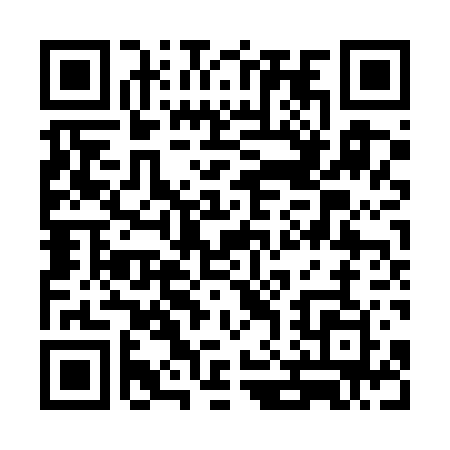 Prayer times for Cebu City, PhilippinesWed 1 May 2024 - Fri 31 May 2024High Latitude Method: NonePrayer Calculation Method: Muslim World LeagueAsar Calculation Method: ShafiPrayer times provided by https://www.salahtimes.comDateDayFajrSunriseDhuhrAsrMaghribIsha1Wed4:145:2711:422:555:567:052Thu4:135:2611:412:565:577:063Fri4:135:2611:412:565:577:064Sat4:125:2611:412:565:577:065Sun4:125:2511:412:575:577:066Mon4:115:2511:412:575:577:077Tue4:115:2511:412:585:577:078Wed4:105:2511:412:585:577:079Thu4:105:2411:412:595:587:0810Fri4:105:2411:412:595:587:0811Sat4:095:2411:412:595:587:0812Sun4:095:2411:413:005:587:0813Mon4:095:2311:413:005:587:0914Tue4:085:2311:413:015:597:0915Wed4:085:2311:413:015:597:0916Thu4:085:2311:413:025:597:1017Fri4:075:2311:413:025:597:1018Sat4:075:2211:413:025:597:1019Sun4:075:2211:413:036:007:1120Mon4:075:2211:413:036:007:1121Tue4:065:2211:413:036:007:1122Wed4:065:2211:413:046:007:1223Thu4:065:2211:413:046:017:1224Fri4:065:2211:413:056:017:1325Sat4:065:2211:413:056:017:1326Sun4:055:2211:423:056:017:1327Mon4:055:2211:423:066:027:1428Tue4:055:2211:423:066:027:1429Wed4:055:2211:423:066:027:1430Thu4:055:2211:423:076:027:1531Fri4:055:2211:423:076:037:15